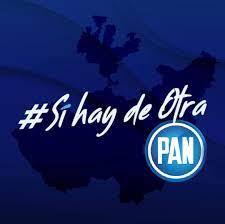 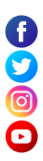 Se hace la aclaración que, en el mes de septiembre del año 2023, no se generó ninguna información correspondiente a este rubro, por tal motivo dicha información resulta inexistente. 